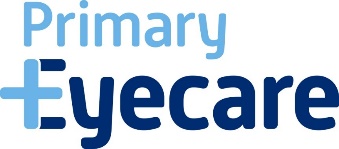 
NEW SERVICE LAUNCHSomerset Surgical ServicesPost-Cataract Service14/05/2024Dear colleagues,Post-Cataract Service delivered through Primary Eyecare Services: New Surgical ProviderWe would like to inform you that Somerset Surgical Services (based in Weston-Super-Mere) will be discharging patients to the Post-Cataract Service via Opera as of Monday June 3rd 2024.The service will be provided by local optical practices via Primary Eyecare Services Ltd (PES) with the support of Avon Local Optical Committee. Launch event We would like to invite you to an online launch event on Monday 20th May 19.00 – 20.15.Please register hereThis session will provide an overview of the post-cataract pathway on Opera, aimed at practices and practitioners who are new to the pathway on Opera, or who would like a refresher. You can find the Post-Cataract Service pathway and protocols here. Already on OPERA? To switch on the post-cataract service, practices should follow the guidance linked here to add the Post Cataract service to their OPERA practice profile. Practices will need to ensure that their practitioners have uploaded the relevant WOPEC certificate to their practitioner profile so they can deliver the services. Not sure how to do this – guide linked here.   No WOPEC certification?In order to deliver the post cataract service on OPERA optometrists must completed the WOPEC Cataract accreditation. Please contact your LOC a WOPEC code. N.B. All optometrists wishing to provide this service will need to have a valid Adult & Child safeguarding certificate and Enhanced DBS certificate uploaded to their Opera profile. There is a guide on how to do this here. Not signed up to OPERA? If the Practice as not registered on the OPERA platform to date, please read the guide linked here and onboard your practice. The practice will need to complete this process and be approved by PES. Once this has been completed, they can then register their practitioners to enable service delivery using this guidance.  Further InformationIf you have any queries, please do not hesitate to contact us via the OPERA blue speech bubble in the right-hand corner of the OPERA Screen, or  alternatively email onboarding@primaryeyecare.co.ukKind Regards Primary Eyecare Services and Avon LOC